Jászkarajenő Község Önkormányzata Képviselő-testületének 3/2020 (III. 26.) önkormányzati rendelete a tanyagondnoki szolgálat bevezetésérőlJászkarajenő Község Önkormányzata Képviselő-testülete a szociális igazgatásról és szociális ellátásokról szóló 1993. évi III. törvény (a továbbiakban Sztv.) 60. § (4) bekezdésében kapott felhatalmazás, az Alaptörvény 32. cikk (1) bekezdés a) pontjában, Magyarország helyi önkormányzatairól szóló 2011. évi CLXXXIX. törvény 13.§ (1) bekezdés 8a. pontjában, valamint az Sztv. 59. § (2) bekezdésében meghatározott feladatkörében eljárva, a személyes gondoskodást nyújtó szociális intézmények szakmai feladatairól és működésük feltételeiről szóló 1/2000. (I.7.) SzCsM rendelet 39. §-a értelmében a következőket rendeli el:Általános rendelkezések1. §Jászkarajenő Község Önkormányzata (a továbbiakban: Önkormányzat) Jászkarajenő lakosai esélyegyenlőségének növelése érdekében, a személyes gondoskodást nyújtó alapellátások, és egyéb szolgáltatások biztosítására tanyagondnoki szolgálatot működtet a 2. §-ban meghatározott célok megvalósítása érdekében.A tanyagondnoki feladatellátás egyszemélyes szolgálat keretében működik.Az ellátási terület térképi lehatárolását jelen rendelet 1. sz. melléklete tartalmazza.A rendelet hatálya kiterjed Jászkarajenő község közigazgatási területén az ellátási területen életvitelszerűen tartózkodókra, akik szociális körülményeik, ezen belül koruk, egészségi állapotuk és egyéb élethelyzetük alapján esetenként vagy tartósan rászorulnak a tanyagondnoki szolgálat igénybevételére.A rendelet hatálya kiterjed továbbá az Önkormányzat intézményeire és egyéb szervezetekre is.A rendelet célja2. § (1) A tanyagondnoki szolgálat célja:elősegítse a településen élők számára a községben hiányzó, az alapvető szükségletek kielégítését segítő szolgáltatásokhoz, közszolgálatokhoz való hozzájutást,elősegítse a rászorult személyek szállítási problémáinak megoldását,segítse a település lakosságát érintő információk gyűjtését és továbbítását, kapcsolattartást,segítse az Önkormányzat feladataihoz kapcsolódó szállítási feladatokatA tanyagondnoki szolgálat keretében ellátandó feladatok3. §(1) A tanyagondnoki szolgálat keretében ellátandó alapellátási feladatokközreműködésaa) az étkeztetésben,
ab) a házi segítségnyújtásban,
ac) a közösségi és szociális információk szolgáltatásában,
ad) egyéb alapszolgáltatásokhoz való hozzáférésben;az egészségügyi ellátáshoz való hozzájutás biztosítása
ba) háziorvosi rendelésre szállítás,
bb) egyéb egészségügyi intézménybe szállítás,
bc) gyógyszerkiváltás és a gyógyászati segédeszközökhöz való hozzájutás biztosítása;az óvodáskorú, iskoláskorú gyermekek szállítása (2)  A tanyagondnoki szolgálat számára meghatározott közvetlen, személyes szolgáltatások közül kiegészítő feladatnak minősülneka közösségi, művelődési, sport- és szabadidős tevékenységek szervezése, segítése,az egyéni hivatalos ügyek intézésének segítése, lakossági igények továbbítása,az egyéb lakossági szolgáltatások.(3)  A tanyagondnoki szolgálat által nyújtott közvetett – az önkormányzati feladatok megoldását segítő – szolgáltatásokaz ételszállítás önkormányzati intézménybea település ellátását, működését szolgáló anyag- és árubeszerzés az önkormányzat és intézményei számáraaz önkormányzati információk közvetítése a lakosság részére (írásos anyagok, szórólapok terjesztése, helyi hirdetőtáblákon való elhelyezés, illetve a szórólapok házhoz juttatása)önkormányzati rendezvények szervezésével, lebonyolításával kapcsolatos feladatok.(4)   A (3) bekezdésben meghatározott feladatok a szolgáltatás nyújtás legfeljebb 50%-át tehetik ki.Közreműködés az étkeztetésben4. §A tanyagondnok kiemelt feladata az igénybe vevők részére a napi egyszeri meleg étel házhoz történő szállítása.Kapcsolódó feladata a szolgáltatást igénybe vevőkkel való beszélgetés során a további alapellátási igények felmérése, azok írásban történő rögzítése és továbbítása a fenntartó felé. A felmerült igények megoldására javaslattal élhet.Közreműködés a házi segítségnyújtás biztosításában5. §A házi segítségnyújtás keretében a tanyagondnok azon feladatot látja el, amely kívül esik a házi szociális gondozó által végezhető feladat körén.A házi segítségnyújtásban való közreműködés során a tanyagondnoki szolgálat biztosítja: a házi gondozó munkájában előforduló - nem szakmai jellegű - feladatok ellátását, pl.: favágás, fa behordás, takarítás, bevásárlás, gyógyszer kiváltás.A tanyagondnok a bevásárlási kérelmeket írásban rögzíti, a vásárlás igénylőjétől előleget vesz át, és a kért árucikkeket helyben vásárolja meg. A vásárlásról köteles nyugtát kérni, és a vásárolt árucikkekre az igénybe vevőtől kapott készpénzzel a bizonylat átadásával – a beszerzett áru átadásával egyidejűleg – elszámolni.Közreműködés a közösségi és szociális információk szolgáltatásában6. §(1) A tanyagondnok feladata a helyben vagy a legközelebbi településeken elérhető szolgáltatások igénybevételének lehetőségeire vonatkozó információforrások és információk felkutatása, és a lakosság ezek alapján történő tájékoztatása.Közreműködés az egyéb alapszolgáltatásokhoz való hozzáférésben7. §Segítséget nyújt a gyermekjóléti szolgálat igénybevételéhez, kapcsolatot tart ezen intézményekkel és szakemberekkel, igény esetén közreműködik a szakemberek szállításában.Figyelemmel kíséri a lakosság, és különösen a veszélyeztetett családok életkörülményeit. Veszélyhelyzet észlelése esetén megteszi a szükséges jelzést az illetékes szervek felé.Figyelemmel kíséri a magányosan élőket, esetleges egészségromlásukról tájékoztatja a háziorvost. Amennyiben azt tapasztalja, hogy önmagukról saját háztartásukban már segítséggel sem képesek gondoskodni, jelzi az ellátás szükségességét a fenntartónak, ill. a szociális intézményhálózat munkatársainak.Az egészségügyi ellátáshoz való hozzájutás segítése8. §A tanyagondnok közreműködik a betegek háziorvosi rendelőbe, gyógyszertárba, egyéb egészségügyi intézményekbe történő szállításában. Ezt a feladatát a polgármester felhatalmazása alapján látja el.A szállítás engedélyezésekor figyelembe kell venni:
a) az igénylő egészségügyi állapotát,b) az igénylő és családja szociális helyzetét.A tanyagondnok a betegszállítás tekintetében kompetenciáját nem lépheti át, a sürgősségi betegszállítást nem helyettesítheti, kizárólag járóbeteg-szállítást végezhet.Gyermekszállítás, óvodások, iskolások, fiatalok szállítása9. §Az óvodások és iskolások szállítási feladata azt jelenti, hogy meg kell oldani az önkormányzat közigazgatási területén – különösen a lakott külterületen, illetve egyéb belterületen - lakó gyermekek (2) bekezdésben meghatározott intézményekbe, ill. onnan vissza történő alkalmankénti szállítását. A gyermekszállítási feladatok továbbá pl. logopédiai és egyéb fejlesztő foglalkozások, úszásoktatás, zenetanulás, néptánc, sportolási lehetőségek, színház, bábszínház stb. Ide tartozik a gyermekek iskolai rendezvényekre, versenyekre, a fiatalok sportversenyekre való szállítása is.A bölcsődei, valamint óvodai nevelést, valamint az általános iskolai oktatást és nevelést ellátó intézmény: Jászkarajenői Széchenyi István Általános Iskola; Jászkarajenői Mesekert Óvoda és Mini BölcsődeA tanyagondnoki szolgálat közvetlen, személyes szolgáltatásokon belüli
kiegészítő feladatai10. §A tanyagondnoki szolgálat közvetlen, személyes szolgáltatásokon belüli kiegészítő feladatai a következők:a közösségi, művelődési, sport- és szabadidős rendezvények szervezése, segítése során a gépjárművel történő szállítás (helyi egyesületek, nyugdíjasok, sportolók, illetve a rendezvényekre más települések közösségei, valamint a rendezvényekkel kapcsolatos beszerzések, helyszín biztosítása, berendezése, stb.) megoldása,rendezvények szervezésében, népszerűsítésében való közreműködés,a településen kívüli közösségi, kulturális események szervezésére színházlátogatás, nyugdíjasok kirándulása, gyógyfürdőbe, egyházi eseményekre történő szállítás,segítségnyújtás a lakosság hivatalos ügyeinek intézésében, amely történhet a szolgáltatást igénylők adott hivatalokba, intézményekbe történő szállításával, illetve az ügyek tanyagondnokok által történő elintézésével,segíti az önkormányzati munkát a hivatal leveleinek, szórólapjainak kézbesítésével, a hirdetmények hirdetőtáblára történő kihelyezésével,közreműködés az egyéb lakossági szolgáltatások biztosításában (bevásárlások intézése, igénybe vevő üzletbe történő eljuttatása, eszközbeszerzések, gépek szervizbe szállításában segítség nyújtása),A tanyagondnok az általa átvett térítési díjakkal a következő munkanap végéig köteles elszámolni a Jászkarajenői Polgármesteri Hivatal Pénztárosánál.Egyéb szállítási feladatok11. §A tanyagondnoki szolgálat által használt gépjárművet alkalmanként – az alapfeladat sérelme nélkül – a polgármester engedélyével egyéb szállítás céljából önköltséges térítés mellett igénybe lehet venni.Kapcsolattartási feladat12. §A tanyagondnoki szolgálat kapcsolattartási feladatot is ellát az önkormányzat és a lakosság, valamint az önkormányzat intézménye és a lakosság között.A kapcsolattartás önkormányzati vonatkozásai tekintetében a konkrét feladatokat a polgármester határozza meg.A tanyagondnoki szolgálat igénybevételi rendszere,
a tanyagondnoki szolgálat ellátása13. §A szolgálat iránti igényeket a tanyagondnoknál személyesen vagy telefonon, a bizalmi szolgáltatások általános szabályairól szóló 2015. évi CCXXII. törvényben meghatározott elektronikus úton benyújtott kérelem alapján, illetve a polgármesternél személyesen vagy írásban lehet kérelmezni.A szolgálatra igényt tartó személy a településen belüli szolgáltatási igényét minimum két munkanappal előbb bejelentheti és egyeztetheti a tanyagondnokkal, a településen kívüli szolgáltatási igényét pedig három munkanappal előbb. A feladatellátás egyrészt a bejelentés sorrendjétől, másrészt a bejelentett probléma fontosságától függ, mely esetek többségében a tanyagondnok mérlegelve dönt. Vitatott kérdésben, vagy különlegesnek számító esetben a polgármesterrel konzultálni szükséges.A döntés ellen a szolgáltatásra jogosultak panasszal élhetnek a polgármesternél, illetve a mindenkor hatályos Sztv. eljárás rendje szerint.Azon szolgáltatási, szállítási igényeket, amelyek eltérnek a rendszeres tevékenységektől, a polgármesterrel kell egyeztetni.A tanyagondnoki szolgálat során az igények teljesítésének mérlegelésekor figyelemmel kell lenni arra, hogy az időben is rendszeres, közvetlen, személyes szolgáltatások körébe tartozó alapellátási feladatok nem sérülhetnek, valamint a racionális munkaszervezés és gazdaságosság szempontjának figyelembevételével kell dönteni.A feladatellátás részletes szabályait képviselő-testületi határozattal elfogadott szakmai program tartalmazza. A szakmai programot évente felül kell vizsgálni.14. §A tanyagondnoki szolgálat jogszabályban meghatározott szolgáltatásainak igénybevétele térítésmentes.15. §A tanyagondnoki szolgálat keretében ellátandó feladatokat 1 fő tanyagondnok, a szolgálat rendelkezésére álló gépjárművével látja el.A gépjármű használatát gépjármű üzemeltetési szabályzat tartalmazza.A tanyagondnok vezetni köteles a személyes gondoskodást nyújtó szociális intézmények szakmai feladatairól és működési feltételekről szóló 1/2000. (I.07.) SZCsM rendelet melléklete szerinti tevékenység naplót. A tevékenységnaplót a szolgáltatást igénybe vevőnek nem kell aláírnia. Az adott napi teljesítés igazolására a polgármester jogosult.A tanyagondnok felett a munkáltatói jogokat a polgármester gyakorolja.
A tanyagondnok feladatait a munkaköri leírásában, valamint a polgármester utasításainak megfelelően látja el.A tanyagondnoki szolgálatot igénybe vevő, az ellátással kapcsolatban személyesen vagy írásban a polgármesternél panasszal, kifogással élhet. A panaszt a polgármester 10 napon belül kivizsgálja és annak eredményéről 3 munkanapon belül értesíti az ellátást igénybe vevőt, és tájékoztatja a képviselő-testületet a soron következő ülésén.Munkaidején kívül eső feladatok ellátása esetén a tanyagondnokot szabadidő illeti meg.A tanyagondnoki szolgálatot a tanyagondnok szabadsága, betegsége, egyéb távolmaradása esetén helyettesíteni kell. A helyettesítés rendjét a polgármester határozza meg.A tanyagondnok a tevékenységéről évente egy alkalommal beszámol a Képviselő-testületnek.Záró rendelkezés16. § (1) Ez a rendelet a kihirdetését követő napon lép hatályba.Palya István Kálmán 							dr. Svircevic Nikola      polgármester 								jegyzőZáradék: Elfogadva: a Képviselő-testület 2020. március 25-i ülésén.Kihirdetve: 2020. március 26.Jászkarajenő, 2020. március 26.									dr. Svircevic Nikola                                                                                                                     jegyző Mellékletek:1.sz. melléklet: Tanyagondnoki körzet lehatárolása1.sz. mellékletTanyagondnoki körzet lehatárolásaA mellékelt térképen a sárga vonallal körülhatárolt részek a tanyagondnok által ellátandó területek. A bejelölt területrész magában foglalja: Alsókara (Vásártér dűlő (0199 hrsz), Bolt (075 hrsz)dűlő, Kisharangos (0112 hrsz) dűlők által övezett rész), Felsőkara (Templom dűlő (1291,0201 hrsz) és Vásártér dűlők (0199 hrsz) által övezett területrész), Tetővár (013 és 026 hrsz-ú utak melletti tanyák), Belsőjenő és Csárdalapos (331 hrsz-ú út melletti tanyák) lakott tanyáit.Az ellátandó tanyák száma közel 50 db, lakosa pedig meghaladja a 100 főt. 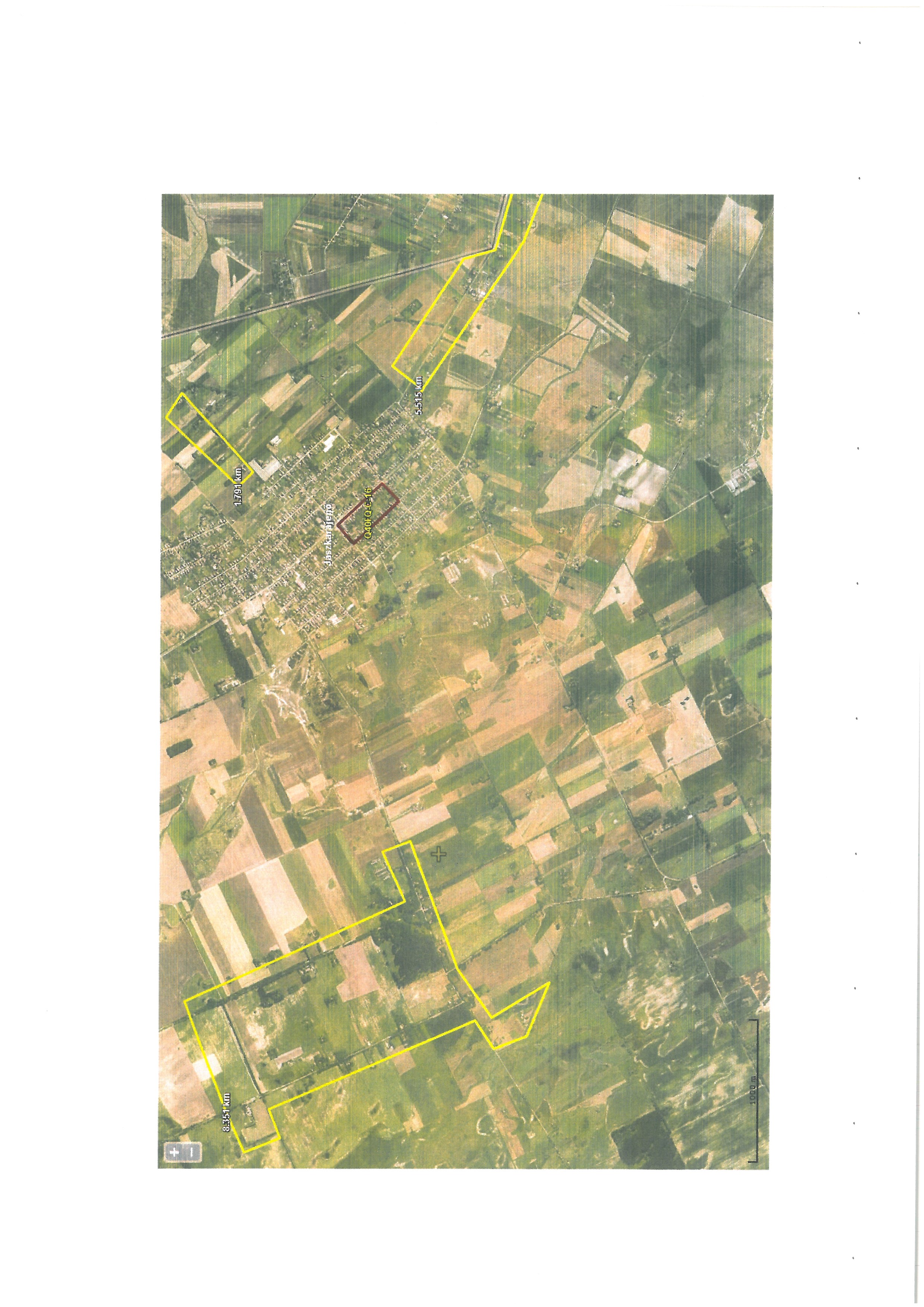 